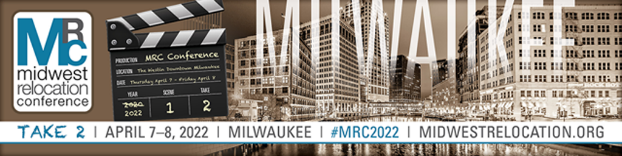 MRC 2022 Take Two Substitution/Cancellation PolicyWe cannot offer refunds outside the Substitution/Cancellation policies detailed below. Please ensure all information is correct and you fully intend to make this purchase before processing any invoice or payment. Substitution Policy MRC 2022 Substitutions for persons registered for the meeting will be allowed at no charge through Friday, April 1, 2022. After Friday, April 1, 2022, substitutions will be subject to a $50 processing fee.Cancellation Policy MRC 2022 Cancellations received before 5 pm Central Time on Friday, April 1, 2022, will receive a full refund. Cancellations received after 5 pm Central time on Friday, April 1, 2022, will be subject to a cancellation fee of $100 to cover our venue commitment. We can accept substitutions and cancellations only by e-mail. We will process any refunds within ten working days following the conference.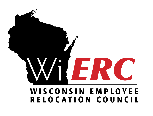 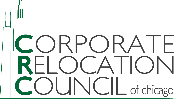 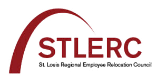 